                                                                                                            Проект рішення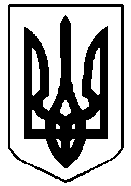 		ДОМАНІВСЬКА СЕЛИЩНА  РАДАВознесенського  району Миколаївської областіР І Ш Е Н Н ЯВід 21 грудня 2021 року                                                                                                          №____ смт. Доманівка                  	П’ятнадцята сесія Про внесення змін та доповнень до рішення  Доманівської 	восьмого скликанняселищної ради  від 02.11.2021  №44 «Про внесення змін до договору оренди землі  від 26.03.2019 року, укладеного   між Головним управлінням Держгеокадастру у Миколаївській області та ТОВ СП «НІБУЛОН»Розглянувши клопотання товариства з обмеженою відповідальністю сільськогосподарського підприємства «НІБУЛОН» від 13.12.2021 № 162/103/2-21, щодо доповнення рішення  Доманівської селищної ради  від 02.11.2021  №44 «Про внесення змін до договору оренди землі від 26.03.2019 року, укладеного між Головним управлінням Держгеокадастру у Миколаївській області та ТОВ СП «НІБУЛОН»», у зв’язку з тим, що земельні ділянки площами 4,4228 га та 2,6793 га за видом угідь – земельні лісові ділянки, вкриті  лісовою рослинністю  не  можуть бути  використанні  для ведення товарного  сільськогосподарського виробництва, керуючись статтями ст.ст.93,122,124,125,126 Земельного кодексу України, ст.ст. 4, 5, 15, 16, 30 Закону України «Про оренду землі», п. 34 ч.1 ст.26 Закону України «Про місцеве самоврядування в Україні», селищна рада:В И Р І Ш И Л А:Внести зміни та доповнення до рішення Доманівської селищної ради  від 02.11.2021 №44  «Про  внесення  змін до договору оренди землі від 26.03.2019 року, укладеного  між Головним  управлінням Держгеокадастру у Миколаївській області  та                                  ТОВ СП «НІБУЛОН»:Рішення доповнити пунктом 2 такого змісту:«2. Припинити право оренди ТОВ СП «НІБУЛОН на земельні ділянки:площею 4,4228 га кадастровий № 4822755100:06:000:0041, яке зареєстровано в Державному реєстрі речових прав на нерухоме майно 28.03.2021, номер запису про інше речове право 45510123;площею 2,6793 га кадастровий № 4822755100:06:000:0039, яке зареєстровано в Державному реєстрі речових прав на нерухоме майно 28.03.2021, номер запису про інше речове право 45510286».Пункти 2, 3, 4 рішення відповідно вважати пунктами 3, 4, 5. Контроль за виконанням  даного рішення  покласти  на постійну комісію  з питань агропромислового  комплексу, земельних відносин, планування території, охорони навколишнього середовища, раціонального використання природних ресурсів, архітектури  та будівництва.Селищний   голова		           	                                                            Віктор  ВЛАСЮК